Муниципальное общеобразовательное учреждение «Яснозоренская средняя общеобразовательная школа Белгородского района Белгородской области»«Вышивание по свободному контуру.»Подготовила:Захарова Лариса Николаевна, учитель технологииМОУ «Яснозоренская СОШ»Белгородского района Белгородской области2019 г.Технологическая карта урокаДидактические задачи этапов урока  Технология изучения Приложение 1                               Охрана труда. Комфорт во время вышивания:Во время вышивания необходимо, чтобы спина занимала правильное положение;Избегайте напряжения и периодически меняйте позу. Делайте частые перерывы.Не работайте при плохом освещении. Если естественного освещения не хватает, лучше всего включить лампу дневного света.Гимнастика для глаз:Через каждые 40 минут необходимо давать глазам отдых. Полноценно глаза могут отдохнуть только с помощью специальной гимнастики:1. Отложите вышивку, откиньтесь на спинку стула или кресла и расслабьтесь.2. Закройте глаза и посидите так 1 минуту.3. Зажмурьте глаза изо всех сил на 3 - 5 секунд, а потом откройте их на 3-5 секунд. Повторите эти действия 3-5 раз. (Упражнение укрепляет глазные мышцы, способствует улучшению кровоснабжения и расслаблению мышц глаз).4. Посмотрите прямо перед собой несколько секунд, затем посмотрите на кончик своего носа 2-2 секунды. Повторите это упражнение 3 -5 раз. (Упражнение снимает утомление, облегчает зрительную работу на близком расстоянии).5. Быстро поморгайте в течение 0.5-1 минуты. (Упражнение способствует улучшению кровоснабжения).6. Вытяните вперёд руку. Следите взглядом за кончиком указательного пальца, медленно приближая его к кончику носа, а затем медленно отводя руку обратно. Повторите 3 раза. (Упражнение развивает способность удерживать взгляд на близких предметов, не уставая).7. Массируйте веки подушечками пальцев в течение 1 минуты, делая круговые движения. (Упражнение расслабляет мышцы глаз и вследствие этого улучшает кровоснабжение).8. Делайте круговые движения по часовой стрелке, затем против часовой стрелке. Повторите 3 раза.9. Не меняя положения головы, посмотрите сначала вверх, затем вниз,перед собой. Повторите 3 раза. 10.Опустите голову и посмотрите на пол перед собой, поднимитеголову и посмотрите на потолок над собой. Закройте глаза, откиньтесь на спинку стула или кресла и посидите так 1 минуту.Откройте глаза и  можете приступать к вышивке.Приложение 2Правила вышивания.Прежде чем переходить к вышиванию больших сложных работ, начинающим вышивальщицам нужно «поставить руку» - научиться быстро и правильно выполнять простые швы. Если вы хорошо освоите их, то в дальнейшем у вас не возникнет проблем с освоением какой-либо техники ручной вышивки.Возьмите кусок ткани (лучше всего однотонный ситец), прочертите на нем несколько параллельных линий длиной 30- (расстояние между линиями 3-), заправьте ткань в пяльцы.Раньше, когда моток мулине продавался перевязанный узлом, перед вышиванием его раскладывали и разрезали в том месте, где был узел – таким образом, моток разделялся на пасмы (каждая из которых насчитывала 6 нитей). В настоящее время мулине продается единым мотком или в упаковке. Оптимальная длина рабочей нити 40-.Самое главное правило в ручной вышивке – НИКАКИХ УЗЛОВ НА ИЗНАНКЕ. Нитку в иглу вдевают так, чтобы при закреплении ее на ткани не делать узла. Для этого от пасмы отделяют одну нитку (при необходимости две или три), складывают ее концами вместе и продевают в иглу. Начиная работу, делают на ткани небольшой стежок и тянут нитку до тех пор, пока не останется маленький кончик в виде петли, которая образовалась при складывании вдвое. В эту петлю продевают иглу с рабочей ниткой и затягивают ее (рис.1).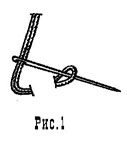 Заканчивая вышивку, нитку закрепляют на изнанке (в том месте, где расположена вышивка) несколькими стежками швом «за иголку» (см. ниже). Закрепить нить можно и швом «вперед иголку» (см. ниже), длина закрепительной прошивки в этом случае должна быть не менее  и не выходила на лицевую сторону вышивки.Приложение 3ИНСТРУКЦИОННАЯ КАРТА №1.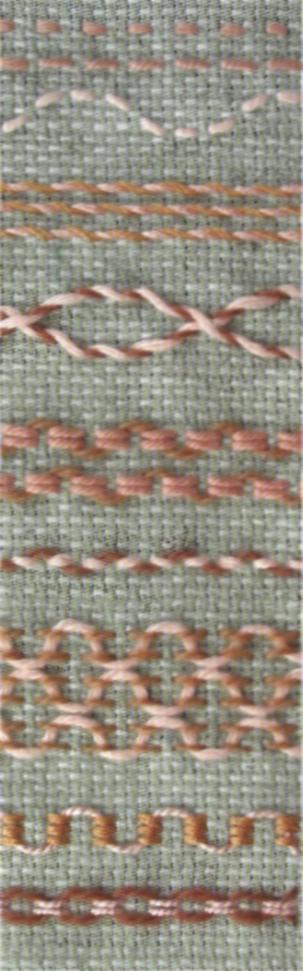 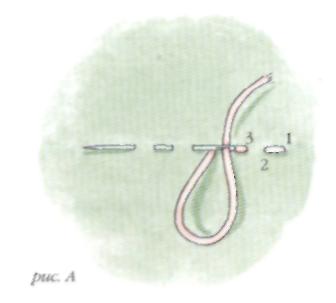           ШОВ ВПЕРЁД ИГОЛКА.           Рис.А. Выполняйте шов справа налево.   Выведите рабочую нить на лицевую сторону ткани в т. 1, введите иглу в т. 2, выведите на лиц. ст. в т. 3. Повторяйте эти движения.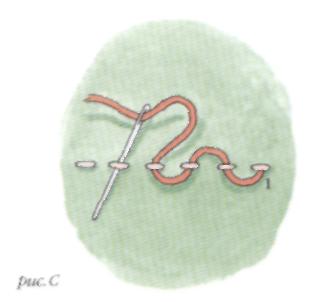 КРУЖЕВНОЙ ШОВ ВПЕРЁД ИГОЛКА.Рис. В. выполняйте шов вперёд иголка. Затем иглу с продетой в неё контрастной нитью проводите под каждым стежком вниз начиная с т. 1, не прокалывая ткань. Приложение 4ИНСТРУКЦИОННАЯ КАРТА №2.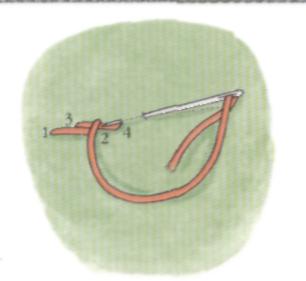 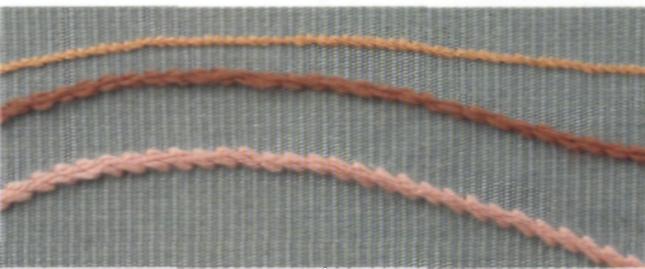 СТЕБЕЛЬЧАТЫЙ ШОВ.Работа выполняется слева направо: Рис.А. Выведите рабочую нить на лиц. ст. ткани в т. 1, введите иглу в ткань в т. 2, затем выведите на лиц. ст. посередине первого стежка над ним в т. 3, потом введите иглу в ткань на полстежка ниже т. 4. Повторяйте до конца ряда. Все стежки должны быть одинаковой длины. Каждый последующий стежок должен начинаться от середины предыдущего.Приложение 5ИНСТРУКЦИОННАЯ КАРТА №3.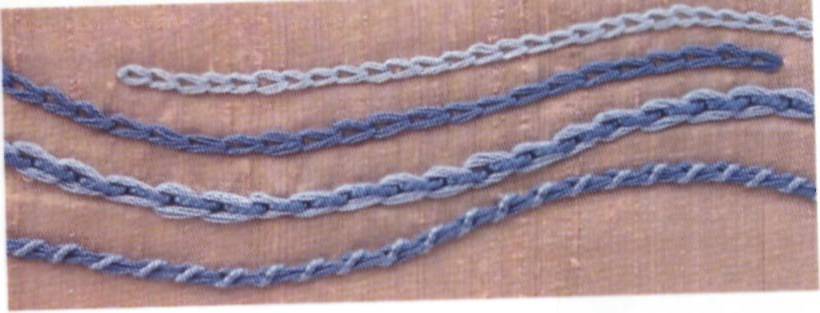 ТАМБУРНЫЙ ШОВ.Работа выполняется сверху вниз или справа налево: Рис.А. Выведите рабочую нить на лиц. ст. ткани в т. 1 и проколите ткань в том же месте, образовав при этом петлю, которая находится ниже иголки (рис.). На небольшом расстоянии ниже т. 1 выведите иголку вверх в т. 2.Рис. В. Иглой проколите ткань в т. 2 внутри петли. Образуйте при этом следующую петлю. Затем вытягивайте иглу на лиц. ст. ткани в т. 3.Рис. С. Все стежки должны быть одинакового размера.Puc.D. Для закрепления сделайте в последней петле цепочки маленький стежок.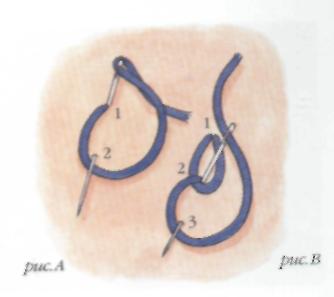 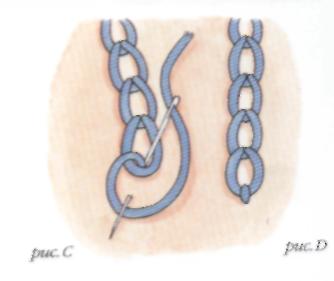 Приложение 6ИНСТРУКЦИОННАЯ КАРТА №4.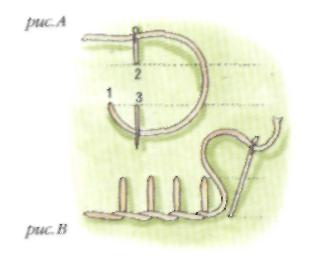 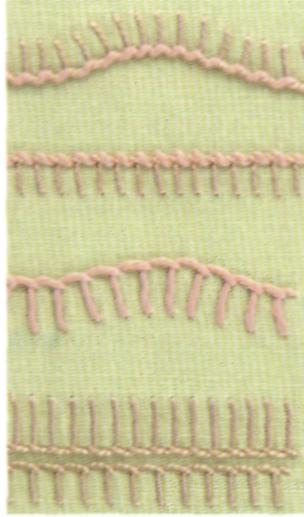 ОБМЁТОЧНЫЙ ШОВ.Шов выполняется слева направо, закрученный край возникает на нижней или верхней линии. Рис. А. Выведите нить на лиц. ст. в т. 1. Введите иглу в т. 3, нить сложена в петлю под иглой. затяните петлю. При затягивании петель стежки должны образовывать аккуратную перекрученную кромку.Рис. В. Закрепите последнюю петлю, сделав маленький стежок вдоль нижней линии.Приложение 7ИНСТРУКЦИОННАЯ КАРТА №5.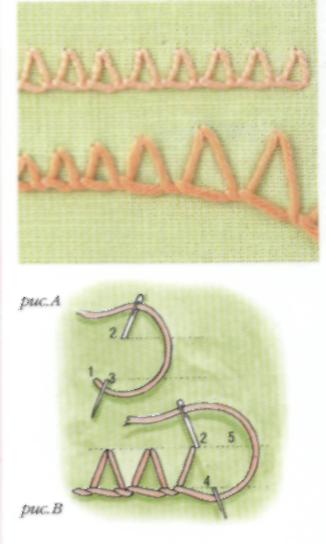 ЗАКРЫТЫЙ ОБМЁТОЧНЫЙ ШОВ.Шов выполняется слева направо, закрученный край возникает на нижней линии.Рис. А. Выведите рабочую нить на лиц. ст. ткани в т. 1. Введите иглу в т. 2, а затем снова выведите в т. 3, нить сложена в петлю под иглой. Потяните петлю.Рис. В. Введите иглу в т. 2, выведите на лиц. ст. в т. 4, в итоге скос 2 – 4 должен зеркально отражать скос.2 – 3. Введите иглу в т. 5 и повторите стежки, продвигаясь направо.Авторы,  разработчики:Захарова Л.Н. ПредметтехнологияКласс5Тип урокакомбинированныйТехнология построения урокаТемаВышивание по свободному контуру.Цель научить учащихся  приемам выполнения ручных стежков и строчек. Основные термины, понятия Шов «вперед иголку»; Шов петельный или краевой; Шов «козлик»; Тамбурный шов («цепочка»).   Планируемый результат   Планируемый результатПредметные умения:Научиться целеполаганию, включая постановку новых целей, преобразование практической задачи в познавательную;ориентация в имеющихся и возможных средствах и технологиях создания объектов труда;распознавание видов, назначения материалов, инструментов и оборудования, применяемого в технологических процессах.Контроль промежуточных и конечных результатов; выявление допущенных ошибок в процессе труда и обоснование способов их устранения. Личностные УУД:Развитие трудолюбия и ответственности за качество своей деятельности.Осознавать неполноту знаний, проявлять интерес к новому содержанию;Устанавливать связь между целью деятельности и ее результатом.Развитие трудолюбия и ответственности за качество своей деятельности.Регулятивные УУД:Целеполагание (постановка учебной задачи на основе соотнесения того, что уже известно и усвоено учащимися, и того, что ещё неизвестно).Умение осуществлять оценку и  взаимооценку;  Познавательные УУД:Общеучебные (поиск и выделение информации). Коммуникативные УУД:Постановка вопросов (инициативное сотрудничество в поиске и сборе информации).Организация пространстваОрганизация пространстваФормы работы (пример: фронтальная, групповая, работа в парах, индивидуальная)Ресурсы (пример: учебники, пособия, литература, источники Интернет и ТСО (компьютер. проектор) и т.п.)Индивидуальная; работа в парах.Компьютер, проектор, ссылки на интернет страницы, презентация; инструкционные карты, наглядные пособия (образцы вышивок, иллюстрации, плакаты), ножницы,  иглы, пяльцы, линейка, карандаш, напёрсток.Этапы урокаДидактические задачи1.Организационный этапРегулятивные УУД- Целеполагание (постановка учебной задачи на основе соотнесения того, что уже известно и усвоено учащимися, и того, что ещё неизвестно).Предметные результаты:Рациональное использование учебной и дополнительной технической и технологической информации для проектирования и создания объектов труда.2.Усвоение содержания нового учебного материала и формирование познавательных умений.Познавательные УУД: Осуществлять сравнение и классификацию, самостоятельно выбирая основания и критерии для указанных логических операций.Коммуникативные УУД:Устанавливать рабочие отношения, эффективно сотрудничать и способствовать продуктивной кооперации;формулировать собственное мнение и позицию, аргументировать и координировать её с позициями партнёров в сотрудничестве при выработке общего решения в совместной деятельности;Личностные УУД:осознавать неполноту знаний, проявлять интерес к новому содержанию.Предметные результаты:распознавание видов, назначения материалов, инструментов и оборудования, применяемого в технологических процессах;3. Формирование умений и навыков, познавательных умений.Регулятивные УУД:Адекватно самостоятельно оценивать правильность выполнения действия и вносить необходимые коррективы в исполнение, как в конце действия, так и по ходу его реализации.  Личностные УУД:Развитие трудолюбия и ответственности за качество своей деятельности.Предметные результаты:Достижение необходимой точности движений при выполнении различных технологических операций.4.Закрепление нового материала.Личностные УУД:Развитие трудолюбия и ответственности за качество своей деятельности.Регулятивные УУД:Адекватно оценивать свои возможности достижения цели определённой сложности в различных сферах самостоятельной деятельности.Предметные результаты:Контроль промежуточных и конечных результатов; выявление допущенных ошибок в процессе труда и обоснование способов их устранения.Этапы урокаФормируемые уменияДеятельность учителяДеятельность учащихся1.Организационный этапРегулятивные УУД- Целеполагание (постановка учебной задачи на основе соотнесения того, что уже известно и усвоено учащимися, и того, что ещё неизвестно).Предметные результаты:Рациональное использование учебной и дополнительной технической и технологической информации для проектирования и создания объектов труда.Учитель предлагает учащимся ответить на вопросы:Какие виды рукоделия вы  знаете?Что необходимо знать и уметь, чтобы выполнять один из видов рукоделия, который вы назвали (вышивка)?Знаете ли вы, какие стежки используются в вышивке?Сможете ли вы вышить салфетку, не умея выполнять эти стежки и швы? Как будет звучать тема урока?Сформулировать тему урока вместе с детьми и записать её в тетрадь.Дети отвечают на вопросы; поправляя и, дополняя друг друга.Высказывают свои варианты темы и записывают тему урока.2.Усвоение содержания нового учебного материала.Познавательные УУД: Осуществлять сравнение и классификацию, самостоятельно выбирая основания и критерии для указанных логических операций.Коммуникативные УУД:Устанавливать рабочие отношения, эффективно сотрудничать и способствовать продуктивной кооперации;формулировать собственное мнение и позицию, аргументировать и координировать её с позициями партнёров в сотрудничестве при выработке общего решения в совместной деятельности;Личностные УУД:осознавать неполноту знаний, проявлять интерес к новому содержанию.Предметные результаты:распознавание видов, назначения материалов, инструментов и оборудования, применяемого в технологических процессах;Учитель рассказывает, используя презентацию и образцы вышивок,  о видах традиционных народных промыслов, о видах вышивки. Демонстрирует образцы готовой вышивки. Даёт краткие сведения о тканях и нитках, применяемых для вышивки.Знакомит с инструментами и приспособлениями. Даёт задание: на основании полученной информации сравните образцы с вышивками, - работают в парах.Ответьте на вопросы: Чем они отличаются друг от друга и что у них общего?Какие стежки  были использованы на образце №1 и №2?Вспомните, что мы называем строчкой?Где вы сможете использовать данные стежки и строчки?Знакомятся с видами вышивки, инструментами, техникой выполнения с помощью ИКТ, инструкционных карт, слушают и записываю основные понятия в тетрадь.Учащиеся работают в парах, рассматривают образцы, сравнивают и анализирую. Рассказывают о результатах работы.3. Формиро-вание умений и навыков.Регулятивные УУД:Адекватно самостоятельно оценивать правильность выполнения действия и вносить необходимые коррективы в исполнение, как в конце действия, так и по ходу его реализации.  Личностные УУД:Развитие трудолюбия и ответственности за качество своей деятельности.Предметные результаты:Достижение необходимой точности движений при выполнении различных технологических операций.Практическая работа:Учитель  задаёт вопросы по правилам техники безопасности при ручных работах: задание - исправь ошибки на столе учителя ( на столе в беспорядке разложены нитки, иглы, ножницы, пяльцы, тетрадь). Необходимо всё расположить в соответствии с правилами по ТБ.Инструктаж:Учитель демонстрирует приёмы выполнения ручных стежков и строчек.Знакомит с правилами и последовательностью выполнения простых ручных стежков. Конкретизирует последовательность этапов выполнения  простых швов (как закрепить нитку в начале стежка, как продолжить работу по выполнению стежков и строчек).Практическая работа.Учитель предлагает выполнить практическую работу, используя инструкционные карты.Комментирует действия учащихся, корректирует ошибки  (обход рабочих мест с целью оказания практической помощи учащимся).Делает перерыв в работе учащихся и  проводит гимнастику для глаз (смотри приложение 1)Рассказывают правила ТБ при ручных работах. Исправляют ошибки.Слушают инструктаж. Знакомятся с инструкционными картами. Задают вопросы.Учатся правильно закреплять нитку в начале строчки, выполнять ручные стежки.Выполняют практическую работу.Корректируют ошибки с помощью учителя, самоконтроля и инструкционных карт, образцов швов.Выполняют гимнастику для глаз.4.Закрепление нового материала.Личностные УУД:Развитие трудолюбия и ответственности за качество своей деятельности.Регулятивные УУД:Адекватно оценивать свои возможности достижения цели определённой сложности в различных сферах самостоятельной деятельности.Предметные результаты:Контроль промежуточных и конечных результатов; выявление допущенных ошибок в процессе труда и обоснование способов их устранения.Что узнали нового? Создаёт условия для запоминания и осознания понятий, изученных на уроке. Задаёт вопросы:С какими стежками и строчками вы сегодня познакомились?Какие стежки и строчки научились выполнять? Сможете ли самостоятельно их выполнять?Где сможете их применять?С какими затруднениями вы столкнулись при выполнении работы?Учитель анализирует   практическую работу. Выявляет типичные ошибки и пути их устранения.Предлагает учащимся оценить свою работу в соответствии с критериями.Оценивает ответы и работу учащихся (выставляет оценки за выполненную практическую работу и за активную  фронтальную работу на уроке).Отвечают на вопросы учителя.Учащиеся комментируют  выполнение практической работы и затруднения в работе. Дают оценку своей деятельности.